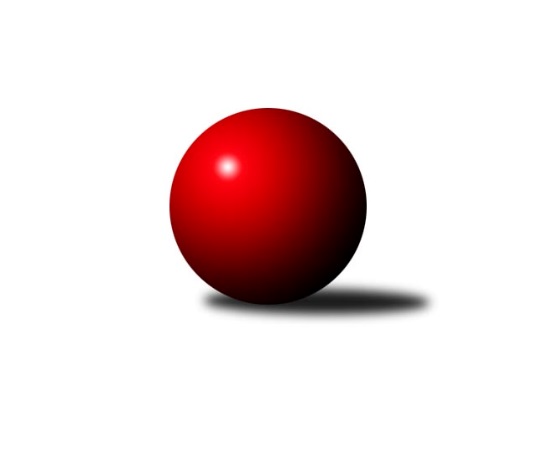 Č.19Ročník 2022/2023	5.3.2023Nejlepšího výkonu v tomto kole: 2772 dosáhlo družstvo: TJ RudnáMistrovství Prahy 1 2022/2023Výsledky 19. kolaSouhrnný přehled výsledků:TJ Radlice B	- TJ Kobylisy B	6:2	2276:2257	6.5:5.5	1.3.SK Uhelné sklady	- SK Meteor C	5:3	2404:2381	6.5:5.5	2.3.KK Konstruktiva C	- SK Žižkov B	5:3	2574:2542	7.5:4.5	2.3.KK Velké Popovice	- KK Slavia Praha	2:6	2492:2521	6.0:6.0	2.3.SC Olympia Radotín	- VSK ČVUT 	4:4	2503:2153	6.0:6.0	2.3.KK Slavoj C	- TJ Rudná	2:6	2663:2772	5.0:7.0	3.3.SK Žižkov C	- TJ Kobylisy A		dohrávka		28.3.TJ Rudná	- SC Olympia Radotín	3:5	2496:2608	5.0:7.0	27.2.Tabulka družstev:	1.	KK Slavoj C	19	16	1	2	112.0 : 40.0 	150.0 : 78.0 	 2562	33	2.	TJ Rudná	19	13	1	5	102.5 : 49.5 	144.0 : 84.0 	 2548	27	3.	KK Konstruktiva C	19	11	3	5	83.5 : 68.5 	127.5 : 100.5 	 2461	25	4.	SC Olympia Radotín	19	9	2	8	77.5 : 74.5 	118.5 : 109.5 	 2501	20	5.	VSK ČVUT	19	9	2	8	75.0 : 77.0 	111.5 : 116.5 	 2425	20	6.	TJ Kobylisy A	18	9	1	8	75.0 : 69.0 	106.0 : 110.0 	 2430	19	7.	KK Slavia Praha	19	9	1	9	79.0 : 73.0 	116.0 : 112.0 	 2462	19	8.	TJ Kobylisy B	19	8	1	10	75.5 : 76.5 	119.0 : 109.0 	 2447	17	9.	SK Žižkov C	18	8	0	10	70.5 : 73.5 	98.0 : 118.0 	 2383	16	10.	SK Uhelné sklady	19	7	2	10	71.0 : 81.0 	110.0 : 118.0 	 2440	16	11.	SK Žižkov B	19	8	0	11	68.5 : 83.5 	112.5 : 115.5 	 2481	16	12.	SK Meteor C	19	8	0	11	65.5 : 86.5 	98.0 : 130.0 	 2336	16	13.	TJ Radlice B	19	5	1	13	48.0 : 104.0 	81.5 : 146.5 	 2385	11	14.	KK Velké Popovice	19	3	3	13	52.5 : 99.5 	91.5 : 136.5 	 2332	9Podrobné výsledky kola:	 TJ Radlice B	2276	6:2	2257	TJ Kobylisy B	Lukáš Lehner	 	 216 	 204 		420 	 1.5:0.5 	 397 	 	216 	 181		Pavel Moravec	Jan Kamín	 	 210 	 208 		418 	 2:0 	 364 	 	180 	 184		Petr Moravec	Pavlína Kašparová	 	 186 	 191 		377 	 1:1 	 389 	 	203 	 186		Jan Nowak	Leoš Kofroň	 	 185 	 180 		365 	 1:1 	 355 	 	172 	 183		Zdeněk Šrot *1	Jan Zlámal	 	 170 	 184 		354 	 1:1 	 352 	 	178 	 174		Josef Mach	Radek Lehner	 	 161 	 181 		342 	 0:2 	 400 	 	196 	 204		Michal Matyskarozhodčí:  Vedoucí družstevstřídání: *1 od 51. hodu Robert KratochvílNejlepší výkon utkání: 420 - Lukáš Lehner	 SK Uhelné sklady	2404	5:3	2381	SK Meteor C	Bohumil Bazika	 	 206 	 200 		406 	 1:1 	 385 	 	184 	 201		Michal Mičo	Tomáš Dvořák	 	 217 	 204 		421 	 1:1 	 418 	 	200 	 218		Bohumil Fojt	Antonín Knobloch	 	 188 	 195 		383 	 1:1 	 388 	 	199 	 189		Martin Povolný	Zbyněk Sedlák	 	 183 	 203 		386 	 1:1 	 400 	 	198 	 202		Přemysl Šámal	Martin Novák	 	 180 	 219 		399 	 1.5:0.5 	 378 	 	180 	 198		Jindra Pokorná	Jan Hloušek	 	 189 	 220 		409 	 1:1 	 412 	 	195 	 217		Jan Petráčekrozhodčí:  Vedoucí družstevNejlepší výkon utkání: 421 - Tomáš Dvořák	 KK Konstruktiva C	2574	5:3	2542	SK Žižkov B	Tomáš Eštók	 	 228 	 196 		424 	 1:1 	 427 	 	216 	 211		Martin Lukáš	Samuel Fujko	 	 189 	 210 		399 	 1:1 	 416 	 	218 	 198		Josef Gebr	Karel Hybš	 	 211 	 226 		437 	 1:1 	 441 	 	222 	 219		Irini Sedláčková	Petr Barchánek	 	 217 	 222 		439 	 2:0 	 408 	 	191 	 217		Anna Sailerová	Ivan Harašta	 	 204 	 227 		431 	 1.5:0.5 	 427 	 	204 	 223		Jan Neckář ml.	Hana Kovářová	 	 201 	 243 		444 	 1:1 	 423 	 	211 	 212		Jan Neckářrozhodčí:  Vedoucí družstevNejlepší výkon utkání: 444 - Hana Kovářová	 KK Velké Popovice	2492	2:6	2521	KK Slavia Praha	Ladislav Musil	 	 224 	 215 		439 	 1:1 	 448 	 	216 	 232		Filip Knap	Jaruška Havrdová	 	 213 	 183 		396 	 1:1 	 420 	 	209 	 211		Milan Mareš	Petr Kapal	 	 192 	 191 		383 	 0:2 	 445 	 	223 	 222		Aleš Jungmann	Bedřich Švec	 	 214 	 196 		410 	 0:2 	 426 	 	220 	 206		Zdeněk Novák	Martin Kučerka	 	 225 	 208 		433 	 2:0 	 390 	 	195 	 195		Karel Vaňata	Jiří Mrzílek	 	 213 	 218 		431 	 2:0 	 392 	 	206 	 186		Jan Václavíkrozhodčí:  Vedoucí družstevNejlepší výkon utkání: 448 - Filip Knap	 SC Olympia Radotín	2503	4:4	2153	VSK ČVUT 	Robert Asimus	 	 204 	 223 		427 	 2:0 	 410 	 	203 	 207		Pavel Jahelka	Vladimír Zdražil	 	 219 	 194 		413 	 1:1 	 419 	 	203 	 216		Tomáš Rejpal	Pavel Dvořák	 	 219 	 180 		399 	 0:2 	 425 	 	230 	 195		Milan Vejvoda	Jiří Ujhelyi	 	 180 	 226 		406 	 0:2 	 461 	 	217 	 244		Jan Knyttl	Petr Dvořák	 	 213 	 220 		433 	 1:1 	 438 	 	190 	 248		Adam Vejvoda	Martin Pondělíček	 	 225 	 200 		425 	 2:0 	 0 	 	0 	 0		nikdo nenastoupilrozhodčí:  Vedoucí družstevNejlepší výkon utkání: 461 - Jan Knyttl	 KK Slavoj C	2663	2:6	2772	TJ Rudná	Viktor Jungbauer	 	 227 	 234 		461 	 2:0 	 418 	 	204 	 214		Jiří Spěváček	Jiří Kašpar	 	 202 	 232 		434 	 1:1 	 464 	 	247 	 217		Miluše Kohoutová	Hana Zdražilová	 	 218 	 210 		428 	 0:2 	 483 	 	226 	 257		Pavel Strnad	Jan Bürger	 	 227 	 232 		459 	 1:1 	 484 	 	222 	 262		Ludmila Erbanová	Anton Stašák	 	 207 	 235 		442 	 1:1 	 413 	 	211 	 202		Jan Rokos	Miroslav Bubeník	 	 237 	 202 		439 	 0:2 	 510 	 	261 	 249		Marek Dvořákrozhodčí: Petr PravlovskýNejlepší výkon utkání: 510 - Marek Dvořák	 TJ Rudná	2496	3:5	2608	SC Olympia Radotín	Jiří Spěváček	 	 226 	 203 		429 	 1:1 	 468 	 	219 	 249		Robert Asimus	Pavel Strnad	 	 221 	 224 		445 	 0:2 	 463 	 	227 	 236		Vladimír Zdražil	Miluše Kohoutová	 	 223 	 200 		423 	 1:1 	 409 	 	198 	 211		Pavel Dvořák	Ludmila Erbanová	 	 223 	 211 		434 	 1:1 	 416 	 	196 	 220		Jiří Ujhelyi	Jan Rokos	 	 201 	 194 		395 	 2:0 	 389 	 	196 	 193		Petr Dvořák	Jaromír Bok	 	 183 	 187 		370 	 0:2 	 463 	 	244 	 219		Martin Pondělíčekrozhodčí:  Vedoucí družstevNejlepší výkon utkání: 468 - Robert AsimusPořadí jednotlivců:	jméno hráče	družstvo	celkem	plné	dorážka	chyby	poměr kuž.	Maximum	1.	Ludmila Erbanová 	TJ Rudná	448.29	307.6	140.7	4.2	7/9	(489)	2.	Vladimír Zdražil 	SC Olympia Radotín	447.92	304.6	143.3	5.8	8/8	(498)	3.	Lukáš Lehner 	TJ Radlice B	446.17	298.3	147.9	3.2	8/9	(492)	4.	Pavel Červinka 	TJ Kobylisy A	442.47	296.0	146.5	3.5	9/9	(484)	5.	Robert Asimus 	SC Olympia Radotín	441.74	300.7	141.0	3.2	8/8	(482)	6.	Jan Kamín 	TJ Radlice B	440.26	302.3	137.9	5.1	9/9	(483)	7.	Viktor Jungbauer 	KK Slavoj C	436.43	299.1	137.4	5.5	8/8	(517)	8.	Jan Bürger 	KK Slavoj C	434.84	299.3	135.5	3.9	7/8	(481)	9.	Stanislav Březina 	KK Slavoj C	432.69	293.9	138.8	2.8	8/8	(475)	10.	Michal Matyska 	TJ Kobylisy B	431.28	301.9	129.4	7.4	8/8	(496)	11.	Jan Neckář 	SK Žižkov B	428.82	298.9	130.0	6.0	6/8	(494)	12.	Jan Nowak 	TJ Kobylisy B	428.20	294.9	133.3	7.6	7/8	(497)	13.	Miluše Kohoutová 	TJ Rudná	427.78	292.8	135.0	3.8	9/9	(465)	14.	Martin Novák 	SK Uhelné sklady	426.58	294.2	132.4	5.9	9/9	(461)	15.	Filip Knap 	KK Slavia Praha	426.02	286.6	139.4	5.3	8/8	(466)	16.	Miloslav Všetečka 	SK Žižkov B	425.29	288.4	136.8	6.1	7/8	(498)	17.	Adam Vejvoda 	VSK ČVUT 	424.60	290.9	133.7	6.3	8/8	(478)	18.	Stanislav Vesecký 	KK Konstruktiva C	424.36	290.6	133.8	8.4	6/8	(472)	19.	Anton Stašák 	KK Slavoj C	424.04	288.5	135.6	4.8	7/8	(481)	20.	Tomáš Dvořák 	SK Uhelné sklady	423.27	291.4	131.9	6.2	7/9	(476)	21.	Jan Knyttl 	VSK ČVUT 	422.13	291.5	130.6	6.9	8/8	(480)	22.	Pavel Moravec 	TJ Kobylisy B	421.96	292.7	129.2	6.8	7/8	(467)	23.	Hana Kovářová 	KK Konstruktiva C	421.85	295.5	126.4	7.1	6/8	(480)	24.	Pavel Strnad 	TJ Rudná	421.20	303.8	117.4	8.2	9/9	(483)	25.	Petr Barchánek 	KK Konstruktiva C	420.34	287.3	133.1	5.4	7/8	(496)	26.	Pavel Váňa 	SK Žižkov C	419.73	290.3	129.4	6.1	7/7	(462)	27.	Pavel Jahelka 	VSK ČVUT 	419.72	290.4	129.4	5.8	8/8	(487)	28.	Jiří Kašpar 	KK Slavoj C	419.71	286.8	132.9	6.3	7/8	(469)	29.	Martin Pondělíček 	SC Olympia Radotín	419.16	289.6	129.6	6.3	7/8	(472)	30.	Aleš Jungmann 	KK Slavia Praha	418.41	289.8	128.6	5.6	8/8	(446)	31.	Jaromír Bok 	TJ Rudná	417.79	287.9	129.9	8.2	9/9	(455)	32.	Karel Mašek 	TJ Kobylisy A	414.70	286.3	128.4	6.0	7/9	(465)	33.	Karel Vaňata 	KK Slavia Praha	413.99	287.2	126.8	7.4	8/8	(455)	34.	Ladislav Musil 	KK Velké Popovice	413.83	289.1	124.7	6.0	6/7	(466)	35.	Milan Vejvoda 	VSK ČVUT 	412.48	287.8	124.7	7.6	7/8	(471)	36.	Irini Sedláčková 	SK Žižkov B	412.21	290.1	122.1	7.0	8/8	(451)	37.	Jan Rokos 	TJ Rudná	411.42	293.0	118.5	8.1	9/9	(475)	38.	Jiří Spěváček 	TJ Rudná	411.27	284.6	126.7	7.3	6/9	(463)	39.	Anna Sailerová 	SK Žižkov B	411.11	293.4	117.7	6.9	6/8	(477)	40.	Jan Neckář  ml.	SK Žižkov B	410.90	282.1	128.8	7.4	8/8	(451)	41.	Jan Hloušek 	SK Uhelné sklady	409.83	289.7	120.1	7.8	7/9	(439)	42.	Samuel Fujko 	KK Konstruktiva C	409.55	288.0	121.6	9.5	8/8	(450)	43.	Jiří Mrzílek 	KK Velké Popovice	408.86	290.6	118.3	7.2	6/7	(456)	44.	Zdeněk Novák 	KK Slavia Praha	407.09	287.0	120.1	9.8	8/8	(430)	45.	Jan Václavík 	KK Slavia Praha	407.02	288.5	118.5	8.7	7/8	(440)	46.	Martin Lukáš 	SK Žižkov B	406.82	290.9	115.9	8.0	7/8	(463)	47.	Martin Kučerka 	KK Velké Popovice	405.34	288.6	116.7	9.6	5/7	(433)	48.	Ivan Harašta 	KK Konstruktiva C	405.29	287.0	118.3	8.6	7/8	(468)	49.	Zdeněk Barcal 	SK Meteor C	404.42	283.8	120.7	8.3	8/9	(473)	50.	Stanislava Sábová 	SK Žižkov C	404.14	277.6	126.5	6.7	7/7	(470)	51.	Lubomír Chudoba 	TJ Kobylisy A	404.13	280.9	123.2	8.7	8/9	(441)	52.	Pavel Dvořák 	SC Olympia Radotín	403.88	293.6	110.3	10.9	8/8	(496)	53.	Zbyněk Sedlák 	SK Uhelné sklady	403.53	288.0	115.5	9.1	9/9	(452)	54.	Jiří Piskáček 	VSK ČVUT 	403.30	278.9	124.4	8.9	7/8	(453)	55.	Josef Gebr 	SK Žižkov B	403.23	283.6	119.6	7.7	8/8	(457)	56.	Petr Moravec 	TJ Kobylisy B	402.14	283.5	118.6	10.4	7/8	(436)	57.	Robert Kratochvíl 	TJ Kobylisy B	400.56	284.7	115.9	8.9	7/8	(449)	58.	Karel Sedláček 	TJ Kobylisy A	400.10	277.5	122.6	8.8	7/9	(446)	59.	Přemysl Šámal 	SK Meteor C	398.81	285.2	113.6	9.5	7/9	(415)	60.	Karel Hybš 	KK Konstruktiva C	398.81	283.7	115.1	8.8	6/8	(452)	61.	Petr Knap 	KK Slavia Praha	398.57	278.4	120.2	9.3	7/8	(472)	62.	Miroslav Klement 	KK Konstruktiva C	398.51	283.3	115.2	9.9	8/8	(456)	63.	Petr Dvořák 	SC Olympia Radotín	397.49	279.1	118.4	7.9	8/8	(486)	64.	Václav Bouchal 	TJ Kobylisy A	396.59	282.6	114.0	9.6	8/9	(434)	65.	Antonín Knobloch 	SK Uhelné sklady	394.57	290.7	103.9	12.0	8/9	(422)	66.	Josef Tesař 	SK Meteor C	394.07	281.7	112.4	10.5	9/9	(457)	67.	Pavel Mezek 	TJ Kobylisy A	392.64	280.4	112.2	11.6	6/9	(423)	68.	Bohumil Bazika 	SK Uhelné sklady	392.51	279.5	113.0	11.3	9/9	(446)	69.	Josef Mach 	TJ Kobylisy B	391.54	284.9	106.7	12.2	8/8	(453)	70.	Jiří Ujhelyi 	SC Olympia Radotín	391.37	278.7	112.7	11.2	7/8	(439)	71.	Jindra Pokorná 	SK Meteor C	390.44	285.6	104.9	11.6	6/9	(476)	72.	Pavlína Kašparová 	TJ Radlice B	388.74	279.6	109.2	12.8	8/9	(439)	73.	Josef Jurášek 	SK Meteor C	388.50	277.6	110.9	9.9	7/9	(445)	74.	Jaruška Havrdová 	KK Velké Popovice	387.13	277.8	109.4	12.6	7/7	(430)	75.	Tomáš Pokorný 	SK Žižkov C	386.22	279.9	106.3	10.4	6/7	(465)	76.	Radek Lehner 	TJ Radlice B	385.53	270.1	115.4	10.4	9/9	(443)	77.	Jan Petráček 	SK Meteor C	385.22	279.2	106.0	11.9	9/9	(446)	78.	Leoš Kofroň 	TJ Radlice B	384.38	267.7	116.7	11.6	9/9	(441)	79.	Bedřich Švec 	KK Velké Popovice	382.29	273.8	108.5	12.2	7/7	(432)	80.	Petr Kapal 	KK Velké Popovice	379.74	269.6	110.2	9.4	7/7	(426)	81.	Tomáš Herman 	SK Žižkov C	373.00	262.3	110.7	10.2	5/7	(435)	82.	Marek Lehner 	TJ Radlice B	371.48	265.7	105.8	10.8	8/9	(427)	83.	Josef Kučera 	SK Meteor C	361.48	255.9	105.6	15.0	6/9	(441)		Josef Pokorný 	SK Žižkov C	467.00	321.0	146.0	6.0	1/7	(494)		Zbyněk Lébl 	KK Konstruktiva C	454.00	297.0	157.0	4.0	1/8	(454)		Vojtěch Vojtíšek 	TJ Kobylisy A	454.00	305.0	149.0	6.0	1/9	(454)		Pavel Kasal 	TJ Rudná	452.80	310.8	142.0	4.9	5/9	(490)		Vladimír Dvořák 	SK Meteor C	449.00	294.0	155.0	5.0	1/9	(449)		Marek Dvořák 	TJ Rudná	447.67	298.2	149.4	3.9	3/9	(510)		Luboš Kocmich 	VSK ČVUT 	443.00	283.5	159.5	1.0	2/8	(462)		Hana Křemenová 	SK Žižkov C	443.00	284.0	159.0	4.0	1/7	(443)		Miroslav Bubeník 	KK Slavoj C	442.46	304.9	137.5	7.4	4/8	(479)		Štěpán Fatka 	TJ Rudná	433.00	294.0	139.0	8.0	2/9	(446)		Petr Pravlovský 	KK Slavoj C	432.83	288.5	144.3	4.9	5/8	(478)		David Knoll 	VSK ČVUT 	431.67	300.7	131.0	7.2	3/8	(465)		Hana Zdražilová 	KK Slavoj C	431.00	304.0	127.0	6.5	1/8	(434)		Peter Koščo 	TJ Rudná	429.00	278.0	151.0	6.0	1/9	(429)		Jarmila Zimáková 	TJ Rudná	427.00	290.0	137.0	6.5	2/9	(430)		Tomáš Eštók 	KK Konstruktiva C	420.50	289.0	131.5	6.0	2/8	(424)		Radek Pauk 	SC Olympia Radotín	420.00	294.0	126.0	8.0	1/8	(447)		Milan Mareš 	KK Slavia Praha	420.00	306.0	114.0	6.0	1/8	(420)		Daniel Kulhánek 	KK Slavoj C	420.00	307.0	113.0	6.0	1/8	(420)		Tomáš Rejpal 	VSK ČVUT 	419.00	300.0	119.0	12.0	1/8	(419)		Bohumil Fojt 	SK Meteor C	418.00	298.0	120.0	9.0	1/9	(418)		Petra Vesecká 	KK Konstruktiva C	414.00	293.0	121.0	13.0	1/8	(414)		Jiří Váňa 	SK Žižkov C	414.00	301.0	113.0	12.0	1/7	(414)		Tomáš Kazimour 	SK Žižkov C	411.38	290.9	120.4	6.2	4/7	(471)		Martin Povolný 	SK Meteor C	409.00	282.0	127.0	7.0	2/9	(430)		Adam Vaněček 	SK Žižkov C	408.59	290.6	118.0	9.4	4/7	(483)		Jaroslav Pýcha 	SK Žižkov C	404.44	287.9	116.6	7.4	3/7	(493)		Miloslav Dušek 	SK Uhelné sklady	403.83	279.3	124.5	5.0	2/9	(415)		Vojtěch Zlatník 	SC Olympia Radotín	399.20	282.4	116.8	9.6	3/8	(469)		Zuzana Edlmannová 	SK Meteor C	399.00	278.0	121.0	6.0	1/9	(399)		Jitka Kudějová 	SK Uhelné sklady	395.00	291.0	104.0	14.0	1/9	(395)		Tomáš Jícha 	KK Velké Popovice	394.00	277.6	116.4	8.1	3/7	(435)		Tomáš Vinš 	KK Velké Popovice	393.00	272.0	121.0	6.0	1/7	(393)		Ivana Vlková 	SK Meteor C	391.56	280.8	110.8	9.6	4/9	(421)		Dana Školová 	SK Uhelné sklady	391.33	286.3	105.0	11.7	3/9	(406)		Martin Šimek 	SC Olympia Radotín	390.00	269.0	121.0	10.0	1/8	(390)		Roman Hrdlička 	KK Slavoj C	389.00	267.0	122.0	6.0	1/8	(389)		Vladislav Škrabal 	SK Žižkov C	388.00	274.0	114.0	12.5	2/7	(390)		Petr Opatovský 	SK Žižkov C	387.05	273.4	113.7	9.4	4/7	(415)		Jiří Škoda 	VSK ČVUT 	385.75	273.3	112.5	8.0	2/8	(400)		Michal Mičo 	SK Meteor C	385.00	272.0	113.0	8.0	1/9	(385)		Zdeněk Šrot 	TJ Kobylisy B	384.10	281.9	102.2	13.2	5/8	(411)		Karel Erben 	TJ Kobylisy B	378.00	259.0	119.0	12.0	1/8	(378)		Michal Truksa 	SK Žižkov C	377.00	276.0	101.0	10.5	2/7	(382)		Tomáš Kuneš 	VSK ČVUT 	376.00	288.0	88.0	19.5	2/8	(382)		Jaromír Žítek 	TJ Kobylisy A	373.50	274.8	98.7	14.0	4/9	(414)		Miroslav Kochánek 	VSK ČVUT 	373.09	267.5	105.6	10.9	4/8	(439)		Miloslava Žďárková 	SK Žižkov C	367.00	264.0	103.0	14.0	1/7	(367)		Vladimír Kohout 	TJ Kobylisy A	364.17	262.3	101.8	11.8	3/9	(386)		Jana Procházková 	KK Velké Popovice	362.00	258.5	103.5	11.8	3/7	(374)		Tomáš Jiránek 	KK Slavia Praha	360.58	267.7	92.9	13.9	4/8	(368)		Jana Kvardová 	KK Velké Popovice	360.00	273.0	87.0	21.0	1/7	(360)		Jan Zlámal 	TJ Radlice B	359.00	266.0	93.0	16.0	1/9	(364)		Karel Turek 	TJ Radlice B	350.00	257.0	93.0	14.0	1/9	(350)		Jan Vojáček 	TJ Radlice B	347.56	249.8	97.8	13.6	3/9	(378)		Anna Nowaková 	TJ Kobylisy B	347.00	254.0	93.0	15.0	1/8	(347)		Petr Lavička 	TJ Radlice B	320.67	230.5	90.2	20.3	2/9	(392)		Filip Lafek 	SK Žižkov C	308.00	241.0	67.0	20.0	1/7	(308)		Tomáš Bek 	KK Velké Popovice	271.00	194.0	77.0	0.0	1/7	(271)Sportovně technické informace:Starty náhradníků:registrační číslo	jméno a příjmení 	datum startu 	družstvo	číslo startu26969	Jan Zlámal	01.03.2023	TJ Radlice B	2x26863	Michal Mičo	02.03.2023	SK Meteor C	1x18283	Milan Mareš	02.03.2023	KK Slavia Praha	1x22027	Marek Dvořák	03.03.2023	TJ Rudná	2x25453	Tomáš Eštók	02.03.2023	KK Konstruktiva C	2x24267	Tomáš Rejpal	02.03.2023	VSK ČVUT 	1x24142	Martin Povolný	02.03.2023	SK Meteor C	4x12999	Hana Zdražilová	03.03.2023	KK Slavoj C	1x20725	Bohumil Fojt	02.03.2023	SK Meteor C	1x
Hráči dopsaní na soupisku:registrační číslo	jméno a příjmení 	datum startu 	družstvo	Program dalšího kola:20. kolo7.3.2023	út	17:00	SK Meteor C - KK Velké Popovice	7.3.2023	út	17:00	TJ Kobylisy B - KK Slavoj C	7.3.2023	út	17:30	KK Slavia Praha - SC Olympia Radotín	8.3.2023	st	17:30	TJ Rudná - KK Konstruktiva C	8.3.2023	st	19:30	SK Žižkov B - SK Uhelné sklady	9.3.2023	čt	17:30	VSK ČVUT  - SK Žižkov C	Nejlepší šestka kola - absolutněNejlepší šestka kola - absolutněNejlepší šestka kola - absolutněNejlepší šestka kola - absolutněNejlepší šestka kola - dle průměru kuželenNejlepší šestka kola - dle průměru kuželenNejlepší šestka kola - dle průměru kuželenNejlepší šestka kola - dle průměru kuželenNejlepší šestka kola - dle průměru kuželenPočetJménoNázev týmuVýkonPočetJménoNázev týmuPrůměr (%)Výkon2xMarek DvořákRudná5102xMarek DvořákRudná117.975103xPavel ČervinkaKobylisy A4843xFilip KnapSlavia112.274484xLudmila ErbanováRudná4847xPavel ČervinkaKobylisy A111.964843xPavel StrnadRudná4835xLudmila ErbanováRudná111.964841xPavel VáňaŽižkov C4743xPavel StrnadRudná111.724832xMiluše KohoutováRudná4643xAleš JungmannSlavia111.52445